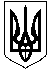 СМОЛІНСЬКА СЕЛИЩНА РАДАНОВОУКРАЇНСЬКОГО РАЙОНУ КІРОВОГРАДСЬКОЇ ОБЛАСТІВИКОНАВЧИЙ КОМІТЕТРІШЕННЯ14 квітня 2022 року							№ 65Про розпорядження начальника Кіровоградської обласної військової адміністрації від 30 березня 2022 року №195-р «Про запровадження та здійснення деяких заходів правового режиму воєнного стану в області» На виконання підпункту 2 пункту «б» статті 38 Закону України «Про місцеве самоврядування в Україні»В И Р І Ш И В:Інформацію прийняти до відома. Контроль за виконанням цього рішення покласти на спеціаліста з ЦЗ Федоренка Я.В.Селищний голова 								Микола МАЗУРА 